Name ___________________________________________________Date _____________Block _____________Daily Science Review											Score ______All matter is made of _________________________.CellsProtonsElementsAtomsElements are ____________________________.Substances that cannot be broken downTwo or more substances combinedTwo or more different substances combinedSmallest part of matterCompounds are ____________________________.The smallest part of matterTwo or more substances combinedTwo or more different substances combinedSubstances that cannot be broken down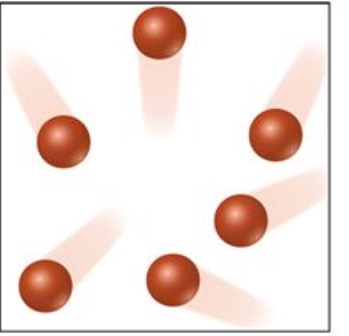 The example to the right is a model of a single type of atom. What is this an example of?ElementCompoundMolecule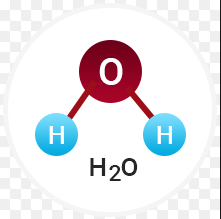 Water (H2O) is made of two different elements combined. This an example of a(n)ElementCompoundMolecule